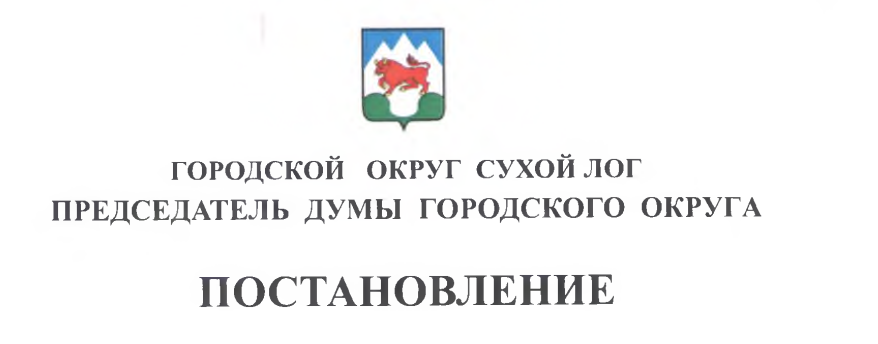 от 27.10.2017                                                                                                № 15Об утверждении Порядка уведомления представителя нанимателя (работодателя) о фактах обращения в целях склонения муниципального служащего, замещающего должность муниципальной службы в Думе городского округа, к совершению коррупционных правонарушенийВ соответствии с Федеральными законами от 25 декабря 2008 года № 273-ФЗ «О противодействии коррупции», от 6 октября 2003 года № 131-ФЗ «Об общих принципах организации местного самоуправления в Российской Федерации», от 2 марта 2007 года № 25-ФЗ «О муниципальной службе в Российской Федерации»:1. Утвердить Порядок уведомления представителя нанимателя (работодателя) о фактах обращения в целях склонения муниципального служащего, замещающего должность муниципальной службы в Думе городского округа, к совершению коррупционных правонарушений утвердить (прилагается).2. Настоящее постановление опубликовать в газете «Знамя Победы» и разместить на официальном сайте городского округа Сухой Лог.Председатель Думы городского округа                                                Е.Г. БыковУтвержденПостановлением Председателя Думы городского округа от 27.10.2017 г. № 15Порядок уведомления представителя нанимателя (работодателя) о фактах обращения в целях склонения муниципального служащего, замещающего должность муниципальной службы в Думе городского округа, к совершению коррупционных правонарушений 1. Настоящий Порядок устанавливает процедуру уведомления муниципальным служащим, замещающим должность муниципальной службы в Думе городского округа (далее - муниципальный служащий), представителя нанимателя (работодателя) о фактах обращения к нему в целях склонения его к совершению коррупционных правонарушений, перечень сведений, содержащихся в уведомлении представителя нанимателя (работодателя) о фактах обращения в целях склонения муниципального служащего к совершению коррупционных правонарушений, а также порядок регистрации таких уведомлений и организации проверки содержащихся в них сведений.2. Муниципальный служащий обязан уведомлять представителя нанимателя (работодателя) в лице Председателя Думы городского округа обо всех случаях обращения к нему каких-либо лиц в целях склонения его к совершению коррупционных правонарушений  не позднее чем на следующий рабочий день после дня получения такого обращения, за исключением случаев, когда по данным фактам проведена или проводится проверка.При нахождении муниципального служащего в командировке, отпуске, вне места прохождения муниципальной службы по иным основаниям, установленным законодательством Российской Федерации, муниципальный служащий обязан в течение первого рабочего дня после выходных или праздничных дней, окончания командировки, отпуска или периода временной нетрудоспособности соответственно уведомить председателя Думы городского округа о фактах обращения к нему в целях склонения его к совершению коррупционных правонарушений.3. Невыполнение муниципальным служащим служебной обязанности, предусмотренной пунктом 2 настоящего Порядка, является правонарушением, влекущим его увольнение с муниципальной службы либо привлечение его к иным видам ответственности в соответствии с законодательством Российской Федерации.4. Уведомление представителя нанимателя (работодателя) о фактах обращения в целях склонения муниципального служащего, замещающего должность муниципальной службы в Думе городского округа, к совершению коррупционных правонарушений (далее - уведомление) подается муниципальным служащим на имя Председателя Думы городского округа письменно в произвольной форме или по форме согласно Приложению № 1 к настоящему Порядку.Уведомление должно содержать сведения в соответствии с перечнем сведений, установленных пунктом 5 настоящего Порядка, подпись муниципального служащего и дату составления уведомления.5. В уведомлении указываются следующие сведения:1) фамилия, имя, отчество, замещаемая должность муниципальной службы, место жительства и номер телефона для контактов муниципального служащего, подавшего (направившего) уведомление;2) обстоятельства обращения к муниципальному служащему в связи с исполнением им служебных обязанностей каких-либо лиц в целях склонения его к совершению коррупционных правонарушений (дата, место, время, другие условия);3) подробные сведения о коррупционных правонарушениях, к совершению которых муниципального служащего склоняли, способе и обстоятельствах склонения муниципального служащего к совершению коррупционных правонарушений, а также информация об отказе (согласии) принять предложение о совершении коррупционного правонарушения;4) все известные сведения о физическом (юридическом) лице, склоняющем (склонявшем) муниципального служащего к совершению коррупционных правонарушений;5) информацию о лицах, в чьем присутствии осуществлялось обращение в целях склонения к совершению коррупционного правонарушения, а также о лицах, которые могут быть причастны к этому факту;6) дата и время составления уведомления, а также подпись муниципального служащего, составившего уведомление.К уведомлению прилагаются все имеющиеся у муниципального служащего материалы, подтверждающие обстоятельства склонения муниципального служащего к совершению коррупционных правонарушений, а также иные документы, имеющие отношение к фактам, изложенным в уведомлении.6. При уведомлении органов прокуратуры или других государственных органов о фактах обращения каких-либо лиц в целях склонения муниципального служащего к совершению коррупционных правонарушений муниципальный служащий одновременно сообщает об этом Председателю Думы городского округа.7. Организация приема и регистрации уведомлений осуществляется Председателем Думы городского округа.8. Уведомление регистрируется в журнале регистрации уведомлений представителя нанимателя (работодателя) о фактах обращения в целях склонения муниципального служащего, замещающего должность муниципальной службы в Думе городского округа, к совершению коррупционных правонарушений (далее - журнал) (Приложение № 2).Листы журнала прошиваются и нумеруются. Запись об их количестве заверяется на последней странице подписью Председателя Думы городского округа и печатью Думы городского округа.9. Председатель Думы городского округа осуществляет регистрацию поступившего уведомления в журнале в течение одного рабочего дня с момента поступления такого уведомления.На уведомлении и его копии проставляются отметки о регистрации с указанием регистрационного номера, даты и времени регистрации, фамилии, имени, отчества, должности лица, принявшего уведомление.Копия уведомления выдается муниципальному служащему, подавшему уведомление, под роспись в журнале.В случае если уведомление поступило по почте, копия уведомления с отметкой о регистрации возвращается муниципальному служащему, направившему уведомление, по почте заказным письмом, о чем делается запись в журнале.10. Отказ в регистрации уведомления не допускается.11. Журнал, уведомление и приложения к нему должны храниться в специально оборудованном сейфе или шкафу, имеющем запорное устройство. Условия хранения должны обеспечивать их сохранность от хищения, порчи, уничтожения либо доступа к ним иных лиц.12. Председатель Думы городского округа должен принимать меры, обеспечивающие конфиденциальность полученных сведений.13. Муниципальный служащий, которому стало известно о факте обращения к иным муниципальным служащим в связи с исполнением ими служебных обязанностей каких-либо лиц в целях склонения их к совершению коррупционных правонарушений, вправе уведомить об этом председателя Думы городского округа с соблюдением процедуры, определенной настоящим Порядком. При этом в уведомлении также указываются фамилия, имя, отчество и должность муниципального служащего, которого склоняют к совершению коррупционных правонарушений.14. Организация проверки сведений о фактах обращения к муниципальному служащему в связи с исполнением им служебных обязанностей каких-либо лиц в целях склонения его к совершению коррупционных правонарушений или о ставших известными фактах обращения к иным муниципальным служащим каких-либо лиц в целях склонения их к совершению коррупционных правонарушений осуществляется председателем Думы городского округа путем проведения бесед с муниципальным служащим, подавшим (направившим) уведомление, муниципальными служащими, указанными в уведомлении, получения от муниципального служащего пояснений по сведениям, изложенным в уведомлении, направления уведомлений с прилагаемыми к ним материалами в органы прокуратуры, иные государственные органы.15. Уведомление направляется председателем Думы городского округа в органы прокуратуры, иные государственные органы не позднее 10 дней с даты регистрации уведомления в журнале, о чем председатель Думы городского округа в течение одного рабочего дня уведомляет муниципального служащего, подавшего (направившего) уведомление.В случае направления уведомления одновременно в несколько государственных органов в сопроводительном письме перечисляются все адресаты с указанием реквизитов исходящих писем.16. Председателем Думы городского округа принимаются меры по защите муниципального служащего, уведомившего Председателя Думы городского округа, органы прокуратуры или иные государственные органы о фактах обращения в связи с исполнением им служебных обязанностей каких-либо лиц в целях склонения его к совершению коррупционных правонарушений, о фактах обращения к иным муниципальным служащим в связи с исполнением ими служебных обязанностей каких-либо лиц в целях склонения их к совершению коррупционных правонарушений, в части обеспечения ему гарантий, предотвративших возможные неправомерные действия в отношении муниципального служащего (увольнение с муниципальной службы, перевод на нижестоящую должность муниципальной службы, лишение или снижение размера премии, перенос времени отпуска, привлечение к дисциплинарной ответственности в период рассмотрения представленного им уведомления).В случае привлечения к дисциплинарной ответственности муниципального служащего, указанного в части первой настоящего пункта, обоснованность такого решения рассматривается на заседании комиссии по соблюдению требований к служебному поведению муниципальных служащих, замещающих должности муниципальной службы в Думе городского округа, и урегулированию конфликта интересов.Приложение № 1к Порядку уведомления представителянанимателя (работодателя) о фактах обращения в целях склонения муниципального служащего, замещающего должность муниципальной службы в Думе городского округа, к совершению коррупционных правонарушений, утвержденному Постановлением Председателя Думы городского округа от 27.10.2017 № 15Уведомлениепредставителя нанимателя (работодателя)о фактах обращения в целях склонениямуниципального служащего, замещающего должность муниципальной службы в Думе городского округа, к совершениюкоррупционных правонарушений                                     ______________________________________                                          (должность руководителя органа                                              местного самоуправления)                                     ______________________________________                                           (инициалы, фамилия руководителя)                                     от ___________________________________                                                (Ф.И.О., должность,                                      _____________________________________                                              место жительства, телефон)Уведомляю Вас о факте обращения в целях склонения меня  ккоррупционному  правонарушению  (далее - склонение к  правонарушению) состороны ___________________________________________________________________(Ф.И.О., должность, все известные сведения о физическом (юридическом) лице,___________________________________________________________________________склоняющем к правонарушению, организация, которую данное лицо представляет)Склонение  к  правонарушению  производилось  в целях осуществления мною___________________________________________________________________________(указывается сущность предполагаемого правонарушения)Склонение к правонарушению осуществлялось посредством ________________________________________________________________________________________________ (способ склонения: подкуп, угроза, обман и т.д.)в присутствии _____________________________________________________________Склонение к правонарушению произошло __________________________________                                                 (дата, время и место)Склонение к правонарушению производилось ______________________________(обстоятельства склонения: телефонный разговор, личная встреча, почта и др.)_________ _________________________ "__" _______ 20__ г. _________________(подпись)   (расшифровка подписи)    (дата заполнения)   (время заполнения)Регистрационный номерв журнале регистрации уведомлений ___________________"__" _________ 20__ г.Лицо, принявшее уведомление:________________________ ________________ _________________       (должность)         		  (подпись)           (Ф.И.О.)Приложение № 2к Порядку уведомления представителянанимателя (работодателя) о фактах обращения в целях склонения муниципального служащего, замещающего должность муниципальной службы в Думе городского округа, к совершению коррупционных правонарушений, утвержденному Постановлением Председателя Думы городского округа от 27.10 2017 № 15Журналрегистрации уведомлений представителя нанимателя (работодателя) о фактах обращения в целях склонения муниципального служащего, замещающего должность муниципальной службы в Думе городского округа,к совершению коррупционных правонарушений                                 Начат "__" _____________________ 20__ г.                                 Окончен "__" _____________________ 20__ г.                                 На "__" листахРегистрационный номер уведомленияДата и время регистрации уведомленияФамилия, имя, отчество, замещаемая должность муниципальной службы, контактный телефон муниципального служащего, подавшего (направившего) уведомлениеКраткое содержание уведомления, количество листовФамилия, имя, отчество, подпись лица, принявшего уведомлениеОтметка о получении копии уведомления (копию получил, подпись) либо о направлении копии уведомления по почте123456